Universite des Sciences et de la Technologie Houari Boumediene Vice Rectorat chargé de la Scolarite et de la Pédagogie 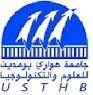 	Emploisdutempsdela3ème 	année 	LIC.GEOMOR 	Section A 	AnnéeUniversitaire:2023//2024	Semestre:2	08:00-09:3009:40-11:1011:20-12:5013:00-14:3014:40-16:10DimDynamiques des versants M.KERMANI Cours  Salle :D Dynamiques des versants M.KERMANI TD   Gr.2  Salle :D Dynamiques des versants M.KERMANI TD   Gr.2  Salle :D Dynamiques des milieux Littoraux Mme.KHALFANI TD Groupe 2  Salle : 48 (ex.21) Dynamiques des milieux Littoraux Mme.KHALFANI TD Groupe 2  Salle : 48 (ex.21) DimDynamiques des versants M.KERMANI Cours  Salle :D Dynamiques des milieux Littoraux Mme.KHALFANI TD  Groupe 1.Salle :48 (ex.21) Dynamiques des milieux Littoraux Mme.KHALFANI TD  Groupe 1.Salle :48 (ex.21) Dynamiques des versants M.KERMANI TD Gr.1  Salle :D Dynamiques des versants M.KERMANI TD Gr.1  Salle :D LunCartographie Géomorphologique M.ZAZI    TP Gr.1  Salle : 48 (ex.21) Cartographie Géomorphologique M.ZAZI    TP Gr.1  Salle : 48 (ex.21) Stratigraphie du Quaternaire Mme.AYADI Cours  Salle :C Stratigraphie du Quaternaire Mme.AYADI TD  Gr.2  Salle :C Stratigraphie du Quaternaire Mme.AYADI TD  Gr.2  Salle :C Mar Dynamiques des milieux Littoraux  Mme.KHALFANI Cours  Salle : C206 SIG  AKZIZ         TP Gr.2   Salle : 25 (ex.13) SIG  AKZIZ         TP Gr.2   Salle : 25 (ex.13) MerCartographie Géomorphologique Mlle.Mesli  TP  Gr.2  Salle 48 (ex.21) Cartographie Géomorphologique Mlle.Mesli  TP  Gr.2  Salle 48 (ex.21) Techniques de datation Mme.AYADI Cours   Salle :D SIG AKZIZ   TP   Gr.1   Salle : 25 (ex.13) SIG AKZIZ   TP   Gr.1   Salle : 25 (ex.13) MerTechniques de datation Mme.AYADI Cours   Salle :D Stratigraphie du Quaternaire Mme.AYADI  TD Gr.2  Salle : 48 (ex.21) Stratigraphie du Quaternaire Mme.AYADI  TD Gr.2  Salle : 48 (ex.21) Jeu Topographie et Géodésie  M.BOUAKLINE     cours  salle  48 (ex.21) Topographie et Géodésie  M.BOUAKLINE   TP   Gr.1  Salle : 48 (ex.21) Topographie et Géodésie  M.BOUAKLINE   TP   Gr.2 Salle : 48 (ex.21) 